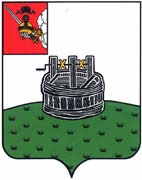 ГЛАВА ГРЯЗОВЕЦКОГО МУНИЦИПАЛЬНОГО ОКРУГАП О С Т А Н О В Л Е Н И Е                              г. Грязовец  Об обеспечении санитарно-эпидемиологического благополучия населения Грязовецкого муниципального округа в паводковый период 2024 годаВ соответствии с требованиями Федерального закона от 6 октября 2003 года № 131–ФЗ «Об общих принципах организации местного самоуправления в Российской Федерации» и рекомендациями Управления Федеральной службы по надзору в сфере защиты прав потребителей и благополучия человека по Вологодской области, в целях обеспечении санитарно-эпидемиологического благополучия населения Грязовецкого муниципального округа и предотвращения возникновения массовых инфекционных заболеваний, связанных с прохождением весеннего паводка, ПОСТАНОВЛЯЮ:1. Первому заместителю главы Грязовецкого муниципального округа по инфраструктурному развитию, начальникам территориальных управлений администрации Грязовецкого муниципального округа:1). организовать работу по обеспечению безопасности эпидемиологически значимых объектов водоснабжения, водоотведения, кладбищ, мест размещения твердых и жидких коммунальных отходов, скотомогильников, выгребных ям;2). определить территории и объекты, подлежащие дезинфекционной обработке в случае возникновения чрезвычайной ситуации;3). обеспечить резервирование финансовых средств на проведение дезинфекционных работ по ликвидации последствий паводка, а также средств на проведение заключительной дезинфекции, сплошной и барьерной дератизации в зоне затопления;4). организовать очистку и дезинфекцию выгребных ям, емкостей-накопителей стоков не канализованных жилых домов и общественных зданий, принять меры к ликвидации стихийных мест размещения твердых и жидких коммунальных отходов;5). разработать и организовать комплекс мероприятий по обеспечению населения качественной питьевой водой и снижению заболеваемости острыми кишечными инфекциями среди населения округа в паводковый период 2024 года;6). в случае несоответствия качества водопроводной воды гигиенических нормативам, оборудовать объекты социально-бытового назначения, в том числе детские образовательные и лечебно-профилактические организации, установками финишной очистки воды или организовать подвоз воды спецтранспортом;7). обеспечить координацию деятельности природоохранных служб по контролю за выполнение водоохранных мероприятий в зонах санитарной охраны источников водоснабжения.2. Председателю эвакуационной комиссии Грязовецкого муниципального округа обеспечить подготовку пункта временного размещения населения в случае возникновения необходимости эвакуации людей.3. Управлению строительства, архитектуры, энергетики и жилищно-коммунального хозяйства, совместно с отделом природных ресурсов и охраны окружающей среды администрации Грязовецкого муниципального округа:1). разработать в соответствии с конкретными условиями план мероприятий по обеспечению готовности к паводку, обратив особое внимание на состояние объектов водоснабжения и канализации, ливневой канализации и дренажных систем, скотомогильников, навозохранилищ, мест размещения складов пестицидов и ядохимикатов, горюче-смазочных материалов и нефтебаз;2). обеспечить контроль за выполнением водоохранных мероприятий в зонах санитарной охраны водозаборов и предотвращением загрязнения открытых источников водоснабжения сточными водами с территорий населенных мест, животноводческих комплексов, складов ядохимикатов, горюче-смазочных материалов, промышленных и сельскохозяйственных предприятий.4. Руководителям МУП «Грязовецкая электротеплосеть», МУП «Управление ЖКХ п. Вохтога»:1). обеспечить необходимый запас реагентов и дезинфицирующих средств для обеспечения стабильной работы сооружений по очистке природных и сточных вод;2). обеспечить своевременное устранение аварий на сетях водопровода с проведением промывки и дезинфекции аварийных участков сети с последующим лабораторным контролем;3). Выполнить комплекс мероприятий по организации и проведению профилактического хлорирования и дезинфекции водопроводных сетей в сроки, согласованные с Управлением Федеральной службы по надзору в сфере защиты прав потребителей и благополучия человека по Вологодской области, эффективной работы очистных сооружений канализации, предотвращения сброса неочищенных сточных вод в водоемы;4). увеличить объемы лабораторных исследований питьевой воды и воды водоисточников по микробиологическим показателям в рамках производственного контроля ухудшения ее качества;5). организовать информирование населения округа через средства массовой информации о качестве и объемах подаваемой воды.5. Рекомендовать Управлению Федеральной службы по надзору в сфере защиты прав потребителей и благополучия человека по Вологодской области обеспечить контроль за санитарно-эпидемиологической обстановкой в период прохождения паводка на территории Грязовецкого муниципального округа в 2024 году.6. Контроль за выполнением постановления возложить на первого заместителя главы Грязовецкого муниципального округа по инфраструктурному развитию А.В. Казунина.7. Настоящее решение вступает в силу со дня его подписания.Глава Грязовецкого муниципального округа                                                С.А. Фёкличев05.03.2024№60